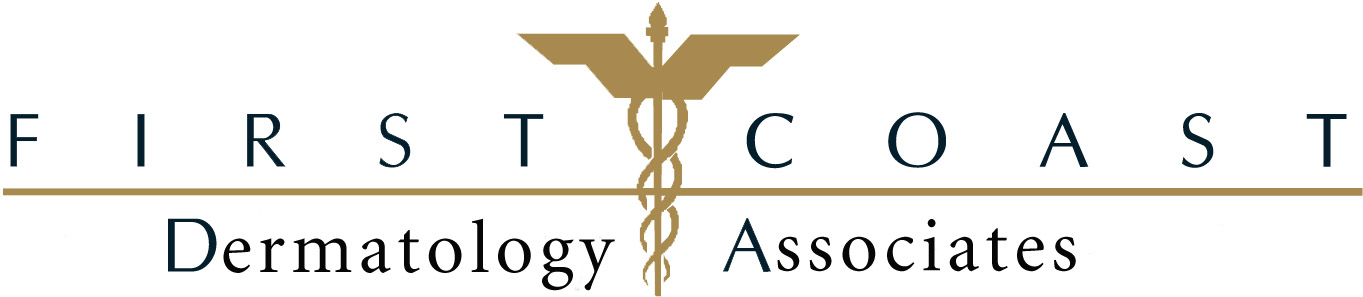 History and Intake FormNAME: ____________________________________________                      DATE OF BIRTH: ______________________		Primary Care Physician or Referring Physician: __________________________________________________		Reason for visit: ________________________________________________________________________________________		Skin Disease History: (Any new skin diagnoses or skin pathology not at this office)Pharmacy: Name: 														Street: 									Zip Code: 				Medications: (Please enter all current medications, including dose and frequency)□ No medicationsMedication Allergies: (Please enter all medication allergies)□ No known medication allergiesMedical History: (please circle all that apply)AnxietyArthritisArtificial jointsBone Marrow TransplantationCancer (type?) 			DementiaDepressionDiabetesHepatitisHypertensionHIV/AIDSHyperthyroidismHypothyroidismPacemakerValve ReplacementNoneSurgical History: (please circle all that apply)Mechanical Valve ReplacementBiological Valve ReplacementJoint Replacement within last 2 yearsOrgan TransplantNoneFamily Health History: (parents, siblings, or children)  Please indicate which relative & type of 						      diseaseAny history of melanoma? 									Any history of skin disease? 								Social History: (please circle one){As part of Obamacare, the following questions are now required}Cigarette Smoking:                                 	Never smoked                                             	Quit: former smoker   	Smokes less than daily                                                            	Smokes dailyLanguage:           	English	Spanish	Other:__________________                                                                                                                Ethnicity:	Hispanic/LatinoAlcohol Use:	YES		Less than 1 drink/day	1-2 drinks/day	3 or more drinks/day		NOHow many times in the past year have you had 5 or more drinks in a day (for men younger than 65), or 4 or more drinks in a day (for women or men older than 65)? _______________________	Non-Hispanic/LatinoRace:                                                                                                        	White	Black/African American	Asian	American Indian or Native Alaskan	Native Hawaiian/Pacific IslanderHow often do you exercise? 	Once a day                                                                        	A few times a week	A few times a month		NeverWhat is your caffeine use?	Once a day  	A few times a week                                                          	A few times a month                                                       	Never  